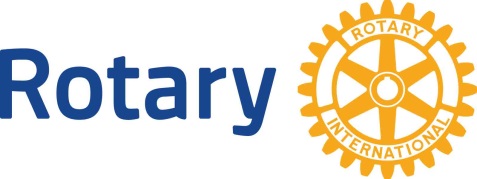 Rotary InternationalDate	No. 6 Vocational ServiceDear (First Name):The Second Avenue of Service is Vocational Service, relating to the second item in the Object of Rotary that we presented in our last letter.Vocational Service means that we use our professional and business talents and resources to serve others. You became familiar with the concept of Vocational Service and our emphasis on high ethical standards when we discussed the classification system and its place in Rotary membership.Vocational Service highlights the fact that Rotary was founded on the concept of networking and doing business with other Rotarians in addition to serving society.One of the most common ways we support Vocational Service is through our work with young people in mentoring, leadership development, and ethics and character education. These activities may be recognized either under Vocational Service, or under our newest Avenue of Service, Youth Service. Activities that fall under more than one Avenue of Service are not uncommon and, in fact, it is up to each club to decide where activities fit best. But it is common practice to undertake projects in all our five Avenues of Service.While working with young people is a great demonstration of Vocational Service, there are other ways, not necessarily involving youth, such as “Rotary Means Business” networking events or working to assist those in need of help in developing job-related skills or assistance in seeking employment. We impact economic development in our Community and in other parts of the world through our focus on Vocational Service.Creating awareness for high ethical standards in all business and professions is yet another way for us to support the Avenue of Vocational Service.This would be a great time for you to present a brief vocational talk to our Club members. Please contact our Vocational Service Chair, ______________, or Program Chair, ______________, to arrange the best time for you to make your presentation to the Club. Yours in Rotary Service,